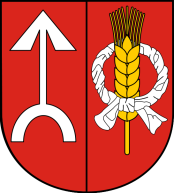 Urząd Gminy Niedrzwica Duża24-220 Niedrzwica Duża, ul. Lubelska 30tel. +48 (81) 5175085 / fax. +48 (81) 5175085 wew.28e-mail: info@niedrzwicaduza.pl, www.niedrzwicaduza.plOBOBKarta informacyjnaKarta informacyjnaZezwolenie na sprzedaż napojów alkoholowych na terenie Gminy Niedrzwica DużaZezwolenie na sprzedaż napojów alkoholowych na terenie Gminy Niedrzwica DużaZezwolenie na sprzedaż napojów alkoholowych na terenie Gminy Niedrzwica DużaIPodstawa prawnaUstawa z dnia 26 października 1982 r. o wychowaniu w trzeźwości i przeciwdziałaniu alkoholizmowi (tekst jednolity Dz.U. z 2019 r., poz. 2277);Ustawa z dnia 14 czerwca 1960 r. - Kodeks postępowania administracyjnego
(Dz.U. z 2020 r., poz. 256 z późn. zm.);Ustawa z dnia 16 listopada 2006 r. o opłacie skarbowej (Dz.U. z 2019 r., poz. 1000 z późn. zm.);Uchwała Nr XLII/260/18 z dnia 24 kwietnia 2018 r. Rady Gminy Niedrzwica Duża w sprawie określenia miejsc publicznych, w których dopuszcza się możliwość spożywania napojów alkoholowych na terenie Gminy Niedrzwica Duża (Dz. Urz. Woj. Lub. z 2018r, poz.2648);Uchwała Nr XLII/259/18 z dnia 24 kwietnia 2018 r. Rady Gminy Niedrzwica Duża w sprawie ustalenia maksymalnej liczby zezwoleń na sprzedaż napojów alkoholowych oraz zasad usytuowania miejsc sprzedaży i podawania tych napojów na terenie Gminy Niedrzwica Duża (Dz. Urz. Woj. Lub. Z 2018r, poz.2647)Podstawa prawnaUstawa z dnia 26 października 1982 r. o wychowaniu w trzeźwości i przeciwdziałaniu alkoholizmowi (tekst jednolity Dz.U. z 2019 r., poz. 2277);Ustawa z dnia 14 czerwca 1960 r. - Kodeks postępowania administracyjnego
(Dz.U. z 2020 r., poz. 256 z późn. zm.);Ustawa z dnia 16 listopada 2006 r. o opłacie skarbowej (Dz.U. z 2019 r., poz. 1000 z późn. zm.);Uchwała Nr XLII/260/18 z dnia 24 kwietnia 2018 r. Rady Gminy Niedrzwica Duża w sprawie określenia miejsc publicznych, w których dopuszcza się możliwość spożywania napojów alkoholowych na terenie Gminy Niedrzwica Duża (Dz. Urz. Woj. Lub. z 2018r, poz.2648);Uchwała Nr XLII/259/18 z dnia 24 kwietnia 2018 r. Rady Gminy Niedrzwica Duża w sprawie ustalenia maksymalnej liczby zezwoleń na sprzedaż napojów alkoholowych oraz zasad usytuowania miejsc sprzedaży i podawania tych napojów na terenie Gminy Niedrzwica Duża (Dz. Urz. Woj. Lub. Z 2018r, poz.2647)IIKomórka organizacyjna załatwiająca sprawęReferat Spraw ObywatelskichNiedrzwica Duża ul. Lubelska 32 pokój  2 (budynek obok budynku głównego)tel. 81 517 50 85 wew. 24Pracownik: Joanna HerliczekKomórka organizacyjna załatwiająca sprawęReferat Spraw ObywatelskichNiedrzwica Duża ul. Lubelska 32 pokój  2 (budynek obok budynku głównego)tel. 81 517 50 85 wew. 24Pracownik: Joanna HerliczekIIIWymagane wnioskiwniosek o wydanie zezwolenia na sprzedaż napojów alkoholowych na terenieGminy Niedrzwicy DużejOświadczenie o wartości sprzedaży napojów alkoholowych za rok poprzedniWymagane wnioskiwniosek o wydanie zezwolenia na sprzedaż napojów alkoholowych na terenieGminy Niedrzwicy DużejOświadczenie o wartości sprzedaży napojów alkoholowych za rok poprzedniIVWymagane załącznikiDokument potwierdzający tytuł prawny wnioskodawcy do lokalu stanowiącego punkt sprzedaży napojów alkoholowych,Zgoda właściciela, użytkownika, zarządcy lub administratora budynku, jeżeli punkt sprzedaży będzie zlokalizowany w budynku mieszkalnym wielorodzinnym, Decyzja właściwego państwowego inspektora sanitarnego o zatwierdzeniu zakładu, o której mowa w art. 65 ust. 1 pkt 2 ustawy z dnia 25 sierpnia 2006 r. o bezpieczeństwie żywności i żywienia (Dz. U. z 2019 r., poz. 1252), Wymagane załącznikiDokument potwierdzający tytuł prawny wnioskodawcy do lokalu stanowiącego punkt sprzedaży napojów alkoholowych,Zgoda właściciela, użytkownika, zarządcy lub administratora budynku, jeżeli punkt sprzedaży będzie zlokalizowany w budynku mieszkalnym wielorodzinnym, Decyzja właściwego państwowego inspektora sanitarnego o zatwierdzeniu zakładu, o której mowa w art. 65 ust. 1 pkt 2 ustawy z dnia 25 sierpnia 2006 r. o bezpieczeństwie żywności i żywienia (Dz. U. z 2019 r., poz. 1252), VDokumenty do wgląduBrakDokumenty do wgląduBrakVITermin załatwienia sprawyDo 30 dni od daty wpłynięcia wniosku i uiszczenia opłaty za zezwolenieTermin załatwienia sprawyDo 30 dni od daty wpłynięcia wniosku i uiszczenia opłaty za zezwolenieVIIOpłatyOpłata wynikająca z art. 111 ustawy o wychowaniu w trzeźwości... : W celu pozyskania dodatkowych środków na finansowanie zadań określonych w art. 4(1) ust. 1 gminy pobierają opłatę za korzystanie z zezwoleń na sprzedaż napojów alkoholowych, o których mowa w art. 18.Opłatę, o której mowa w ust. 1, wnosi się na rachunek gminy, przed wydaniem zezwolenia, w wysokości:1) 525 zł na sprzedaż napojów zawierających do 4,5% alkoholu oraz piwa, 2) 525 zł na sprzedaż napojów zawierających powyżej 4,5% do 18% alkoholu (z wyjątkiem piwa),3) 2100 zł na sprzedaż napojów zawierających powyżej 18% alkoholu.Opłata, o której mowa w ust. 2, dotyczy przedsiębiorców rozpoczynających działalność gospodarczą w tym zakresie.Przedsiębiorcy, prowadzący sprzedaż napojów alkoholowych w roku poprzednim, są obowiązani do złożenia, do dnia 31 stycznia, pisemnego oświadczenia o wartości sprzedaży poszczególnych rodzajów napojów alkoholowych w punkcie sprzedaży w roku poprzednim.Opłatę o której mowa w ust. 1, przedsiębiorca prowadzący sprzedaż napojów alkoholowych w punkcie sprzedaży, w którym roczna wartość sprzedaży napojów alkoholowych w roku poprzednim przekroczyła:1) 37 500 zł dla napojów alkoholowych o zawartości do 4,5% alkoholu oraz piwa - wnosi w wysokości 1,4% ogólnej wartości sprzedaży tych napojów w roku poprzednim,2) 37 500 zł dla napojów alkoholowych o zawartości od 4,5% do 18% alkoholu (z wyjątkiem piwa) - wnosi w wysokości 1,4% ogólnej wartości sprzedaży tych napojów w roku poprzednim,3) 77 000 zł dla napojów alkoholowych o zawartości powyżej 18% alkoholu - wnosi w wysokości 2,7% ogólnej wartości sprzedaży tych napojów w roku poprzednim.Przedsiębiorcy, których roczna wartość sprzedaży poszczególnych rodzajów napojów alkoholowych nie przekroczyła wartości, o których mowa w ust. 5, wnoszą opłatę w wysokości określonej w ust. 2.Opłata, o której mowa w ust. 1, wnoszona jest na rachunek gminy w każdym roku kalendarzowym objętym zezwoleniem w trzech równych ratach w terminach do 31 stycznia, 31 maja i 30 września danego roku kalendarzowego.W roku nabycia zezwolenia lub utraty jego ważności, opłaty, o których mowa w ust. 1-5, dokonuje się w wysokości proporcjonalnej do okresu ważności zezwolenia.Wartość sprzedaży należy obliczać oddzielnie dla każdego rodzaju napojów alkoholowych.Zezwolenia, o których mowa w art. 18, 18(1) oraz 18(4) nie podlegają opłacie skarbowej. OpłatyOpłata wynikająca z art. 111 ustawy o wychowaniu w trzeźwości... : W celu pozyskania dodatkowych środków na finansowanie zadań określonych w art. 4(1) ust. 1 gminy pobierają opłatę za korzystanie z zezwoleń na sprzedaż napojów alkoholowych, o których mowa w art. 18.Opłatę, o której mowa w ust. 1, wnosi się na rachunek gminy, przed wydaniem zezwolenia, w wysokości:1) 525 zł na sprzedaż napojów zawierających do 4,5% alkoholu oraz piwa, 2) 525 zł na sprzedaż napojów zawierających powyżej 4,5% do 18% alkoholu (z wyjątkiem piwa),3) 2100 zł na sprzedaż napojów zawierających powyżej 18% alkoholu.Opłata, o której mowa w ust. 2, dotyczy przedsiębiorców rozpoczynających działalność gospodarczą w tym zakresie.Przedsiębiorcy, prowadzący sprzedaż napojów alkoholowych w roku poprzednim, są obowiązani do złożenia, do dnia 31 stycznia, pisemnego oświadczenia o wartości sprzedaży poszczególnych rodzajów napojów alkoholowych w punkcie sprzedaży w roku poprzednim.Opłatę o której mowa w ust. 1, przedsiębiorca prowadzący sprzedaż napojów alkoholowych w punkcie sprzedaży, w którym roczna wartość sprzedaży napojów alkoholowych w roku poprzednim przekroczyła:1) 37 500 zł dla napojów alkoholowych o zawartości do 4,5% alkoholu oraz piwa - wnosi w wysokości 1,4% ogólnej wartości sprzedaży tych napojów w roku poprzednim,2) 37 500 zł dla napojów alkoholowych o zawartości od 4,5% do 18% alkoholu (z wyjątkiem piwa) - wnosi w wysokości 1,4% ogólnej wartości sprzedaży tych napojów w roku poprzednim,3) 77 000 zł dla napojów alkoholowych o zawartości powyżej 18% alkoholu - wnosi w wysokości 2,7% ogólnej wartości sprzedaży tych napojów w roku poprzednim.Przedsiębiorcy, których roczna wartość sprzedaży poszczególnych rodzajów napojów alkoholowych nie przekroczyła wartości, o których mowa w ust. 5, wnoszą opłatę w wysokości określonej w ust. 2.Opłata, o której mowa w ust. 1, wnoszona jest na rachunek gminy w każdym roku kalendarzowym objętym zezwoleniem w trzech równych ratach w terminach do 31 stycznia, 31 maja i 30 września danego roku kalendarzowego.W roku nabycia zezwolenia lub utraty jego ważności, opłaty, o których mowa w ust. 1-5, dokonuje się w wysokości proporcjonalnej do okresu ważności zezwolenia.Wartość sprzedaży należy obliczać oddzielnie dla każdego rodzaju napojów alkoholowych.Zezwolenia, o których mowa w art. 18, 18(1) oraz 18(4) nie podlegają opłacie skarbowej. VIIITryb odwołaniaZażalenie na postanowienie gminnej komisji rozwiązywania problemówalkoholowych dotyczące opinii o zgodności lokalizacji punktu sprzedażyz uchwałami rady gminy wnosi się do Samorządowego Kolegium Odwoławczegoza pośrednictwem organu, który wydał postanowienie w terminie 7 dni od dniadoręczenia postanowienia stronie.Odwołanie od decyzji wnosi się do Samorządowego Kolegium Odwoławczegoza pośrednictwem Wójta Gminy Niedrzwica Duża w terminie 14 dni od dniadoręczenia.Tryb odwołaniaZażalenie na postanowienie gminnej komisji rozwiązywania problemówalkoholowych dotyczące opinii o zgodności lokalizacji punktu sprzedażyz uchwałami rady gminy wnosi się do Samorządowego Kolegium Odwoławczegoza pośrednictwem organu, który wydał postanowienie w terminie 7 dni od dniadoręczenia postanowienia stronie.Odwołanie od decyzji wnosi się do Samorządowego Kolegium Odwoławczegoza pośrednictwem Wójta Gminy Niedrzwica Duża w terminie 14 dni od dniadoręczenia.IXUwagiOpłatę za korzystanie z zezwolenia wnosi się w kasie Urzędu Gminy lub na rachunek bankowy Urzędu Gminy:UwagiOpłatę za korzystanie z zezwolenia wnosi się w kasie Urzędu Gminy lub na rachunek bankowy Urzędu Gminy: